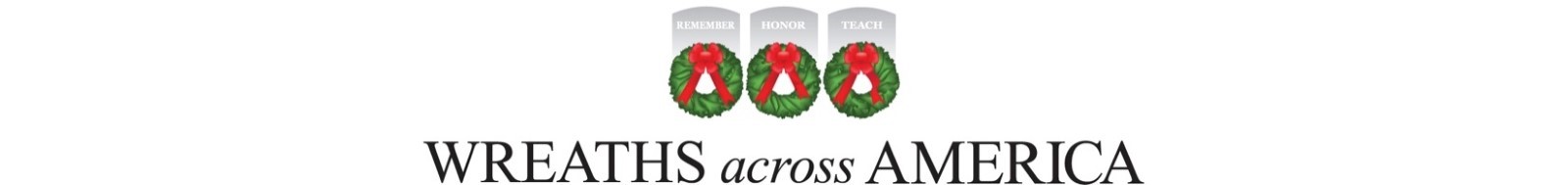 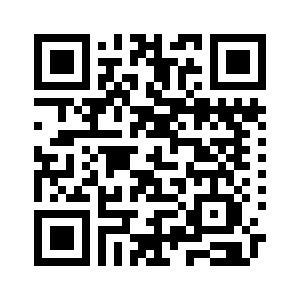                2023 Wreath Sponsorship Order Form		Sponsored wreaths are placed on grave markers at state and national veterans’ cemeteries, as well as at local and community cemeteries each December for National Wreaths Across America Day. Your donation will ensure the placement of a veteran’s wreath for one or more veterans laid to rest at the participating location of your choice. To split your donation between multiple groups and/or locations, please list the IDs and dollar amounts for each.SPECIAL REQUESTSPlease note in memory/honor of requests do not place a wreath on a specific loved one’s grave. 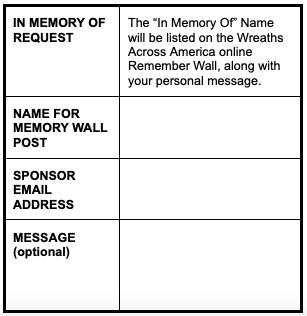 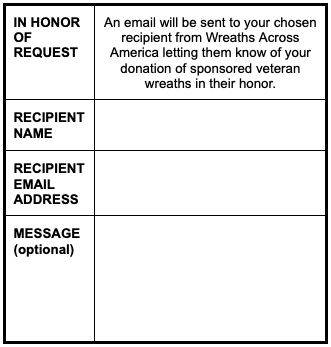 Thank you for supporting our mission to REMEMBER, HONOR, and TEACH!CHECK #CHECK DATESPONSOR NAME FOR DISPLAYIf different than name on check.GROUP ID(s)PA0051PEMAIL ADDRESSLOCATION ID(s)PANCABPHONE #DOLLAR AMOUNTS(s)MAILING ADDRESS